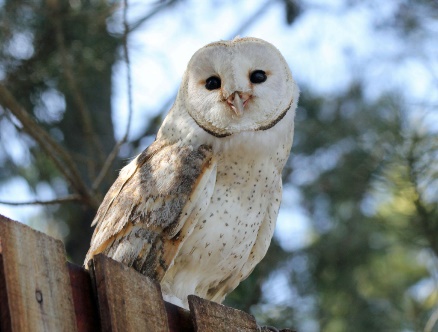 3. C	 TÝDENNÍ PLÁN 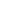 33. týden	(15. 4. – 19. 4. 2024)                         15.4.2024 – poslední lekce plavání                       17.4.2024 – Projektový den ČOKOLÁDA                      19.4.2024 – Projektový den – DEN ZEMĚPŘEDMĚTCO BUDEME UČIT?JAK SE MI DAŘÍ?JAK ZPRACOVÁVÁME?ČESKÝ JAZYKuč. str. 75 - 76Pracujeme s pamětnými řadami vyjmenovaných slov po B, L, M, P, S, V. Tvořím s VS výstižné věty.Rozlišuji homonyma. Umím vyjmenovaná slova po B, L, M, P, S.Učím se vyjmenovaná slova po V. ČESKÝ JAZYKPS str. 39 (první polovina)PS vyjmenovaná slova str. 24 - 25PS (VS – fialový) str. 26,30Pracujeme s pamětnými řadami vyjmenovaných slov po B, L, M, P, S, V. Tvořím s VS výstižné věty.Rozlišuji homonyma. Průběžně zkouším: vyjmenovaná slova po B, L, M, P, S. ČTENÍ,        PSANÍScénické čteníDokážu číst se správnou intonací.Scénické čtení – pracuji s textem.ČTENÍ,        PSANÍPísankaProjekt ČokoládaMATEMATIKAuč. str. 76 - 78PS str.21 - 22Pracuji v různých matematických prostředích.Rýsuji kružnici. Pracuji ve stovkové tabulce – sudá, lichá čísla. Umím zpaměti násobilku 1- 10.Fialový početník (dva sloupečky – vybrat náhodně)Bílý početník 2 - (dva sloupečky – vybrat náhodně)Bílý početník 4 - (dva sloupečky – vybrat náhodně)PRVOUKAuč. str. 54 - 55PS str. 52 - 53ŽivočichovéPoznávám vybrané zástupce. Pracuji s ukázkami přírodnin týkajících se živočichů. uANGLICKÝ JAZYKuč. str. 38 - 39PS str. 34 - 35Unit 4 - ClothesProcvičuji slovní zásobu.Vazby:What are you wearing? I´m wearing …Instructions:Open your book.    Close your book. Listen.                    Clap your hands. Look.                      Stamp your feet. Sing.                       Jump.Draw.                      Wave your arms.Run.                        Turn around. Touch.                     Walk.Eat.                          Drink.Hop. Fly.                  Take off.              Put on.